Résolution de problèmes CM2 - Problèmes additifs : composition 1Problème collectifEntraînements Résolution de problèmes CM2 - Problèmes additifs : composition 1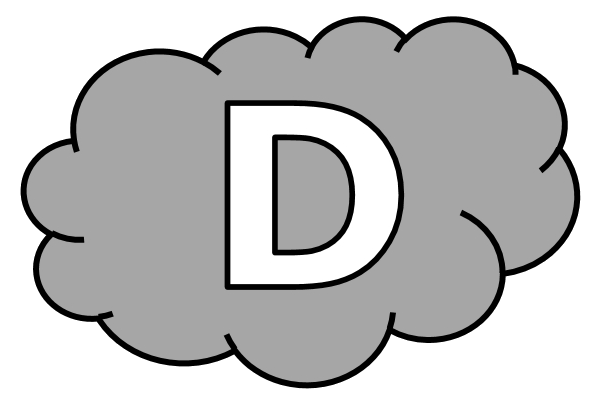 Problème collectifEntraînements1 - Dans mon club de football, il y a 29 débutants, 31 benjamins et 35 seniors.Combien y a-t-il de licenciés en tout dans mon club ?2 - En France, il y a 425 000 km de routes communales, 345 000 km de routes départementales et 27 000 km de nationales.Quelle est la longueur totale des routes françaises ?3 - Un appartement est composé de 3 pièces : un séjour-cuisine de 34 m², une chambre de 12 m² et une salle de bain de 8,5 m².Quelle est la surface de l’appartement ?Résolution de problèmes CM2 - Problèmes additifs : composition 1 CorrigéProblème collectif 230 + 92 = 322 km.Entraînements1 - Dans mon club de football, il y a 29 débutants, 31 benjamins et 35 seniors.Combien y a-t-il de licenciés en tout dans mon club ? 29 + 31 + 35 = 95 licenciés.2 - En France, il y a 425 000 km de routes communales, 345 000 km de routes départementales et 27 000 km de nationales.Quelle est la longueur totale des routes françaises ? 425 000 + 345 000 + 27 000 = 797 000 km.3 - Un appartement est composé de 3 pièces : un séjour-cuisine de 34 m², une chambre de 12 m² et une salle de bain de 8,5 m².Quelle est la surface de l’appartement ? 34 + 12 + 8,5 = 54,5 m².Résolution de problèmes CM2 - Problèmes additifs : composition 2Problème collectifEntraînementsRésolution de problèmes CM2 - Problèmes additifs : composition 2Problème collectifEntraînements1 - Au cours du téléthon 1999, on a récolté 1 964 500 € pour l’ensemble de la France. Les Parisiens ont versé 94 130 €.Combien ont versé les provinciaux ?2 - Cette année, 302 véhicules ont pris le départ du « Dakar ». il y avait 85 motos.Combien y avait-il de 4 roues ?3 - Si Fanny avait revendu sa planche à voile 53 € de plus, elle aurait pu s’acheter un vélo de course professionnel à 415 €.Combien a-t-elle vendu sa planche ?Résolution de problèmes CM2 - Problèmes additifs : composition 2 CorrigéProblème collectifEntraînements1 - Au cours du téléthon 1999, on a récolté 1 964 500 € pour l’ensemble de la France. Les Parisiens ont versé 94 130 €.Combien ont versé les provinciaux ? 1 964 500 - 94 130 = 1 870 370 €.2 - Cette année, 302 véhicules ont pris le départ du « Dakar ». il y avait 85 motos.Combien y avait-il de 4 roues ? 302 - 85 = 217 véhicules.3 - Si Fanny avait revendu sa planche à voile 53 € de plus, elle aurait pu s’acheter un vélo de course professionnel à 415 €.Combien a-t-elle vendu sa planche ? 415 - 53 = 362 €.Résolution de problèmes CM2 - Problèmes additifs : composition 3Pour chaque problème, indique s’il s’agit d’un problème de type A ou B, puis résous-le sur ton cahier.Entraînements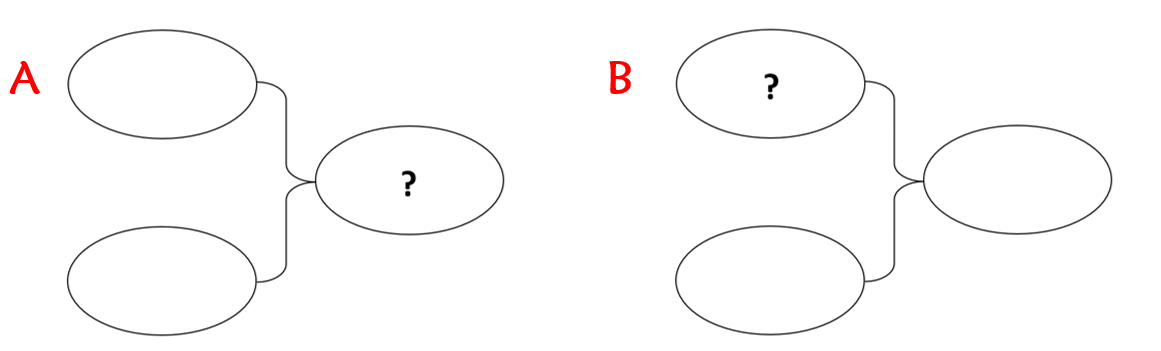 Résolution de problèmes CM2 - Problèmes additifs : composition 3Pour chaque problème, indique s’il s’agit d’un problème de type A ou B, puis résous-le.Entraînements1 - En 2015, le nombre de repas servis dans les cantines des écoles élémentaires de la ville de Moligou a été de 547 896, et le nombre de repas servis dans les cantines des collèges de 1 634 896.Combien de repas a-t-on servis en tout ?Type de problème : .................2 - Monsieur Dupont souhaite acheter un ordinateur à 699 €. Pour cela, il a revendu sa console pour 142 € et 4 jeux pour 81 € en tout.Combien d’argent lui manque-t-il pour acheter l’ordinateur ?Type de problème : .................3 - Sur les 623 élèves d’un collège, 128 sont en 6ème, 210 en 5ème et 147 en 3ème.Combien de collégiens sont en classe de 4ème ?Type de problème : .................4 - Une remorque vide pèse 241 kg. On la charge avec un sac de 45 kg, une boite de 12 kg et un carton de 12 kg. Quel est le poids total de la remorque avec son chargement ?Type de problème : .................Résolution de problèmes CM2 - Problèmes additifs : composition 3 CorrigéPour chaque problème, indique s’il s’agit d’un problème de type A ou B, puis résous-le sur ton cahier.Entraînements1 - En 2015, le nombre de repas servis dans les cantines des écoles élémentaires de la ville de Moligou a été de 547 896, et le nombre de repas servis dans les cantines des collèges de 1 634 896.Combien de repas a-t-on servis en tout ?Type de problème : A 547 896 + 1 634 896 = 2 182 792 repas.2 - Monsieur Dupont souhaite acheter un ordinateur à 699 €. Pour cela, il a revendu sa console pour 142 € et 4 jeux pour 81 € en tout.Combien d’argent lui manque-t-il pour acheter l’ordinateur ?Type de problème : B 699 - (142 + 81) = 476 €.3 - Sur les 623 élèves d’un collège, 128 sont en 6ème, 210 en 5ème et 147 en 3ème.Combien de collégiens sont en classe de 4ème ?Type de problème : B 623 - (128 + 210 + 147) = 138 collégiens.4 - Une remorque vide pèse 241 kg. On la charge avec un sac de 45 kg, une boite de 12 kg et un carton de 12 kg. Quel est le poids total de la remorque avec son chargement ?Type de problème : A 241 + 45 + 12 + 12 = 310 kg.De Paris à Bourges il y a 230 km.De Bourges à Montluçon il y a 92 km.Quelle distance sépare Paris de Montluçon ?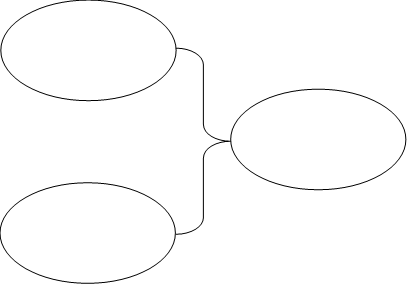 1 - Dans mon club de football, il y a 29 débutants, 31 benjamins et 35 seniors.Combien y a-t-il de licenciés en tout dans mon club ?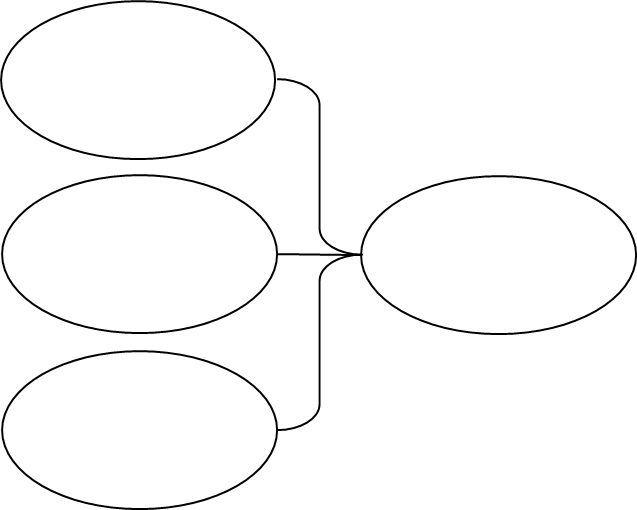 2 - En France, il y a 425 000 km de routes communales, 345 000 km de routes départementales et 27 000 km de nationales. Quelle est la longueur totale des routes françaises ?3 - Un appartement est composé de 3 pièces : un séjour-cuisine de 34 m², une chambre de 12 m² et une salle de bain de 8,5 m².Quelle est la surface de l’appartement ?De Paris à Bourges il y a 230 km.De Bourges à Montluçon il y a 92 km.Quelle distance sépare Paris de Montluçon ?RechercheRéponseEn tout, il y a ........................ licenciés dans mon club.RechercheRéponseLa longueur des routes françaises est de ............................ km.RechercheRéponseL’appartement a une surface de ............................. m².De Paris à Bourges il y a 230 km.De Bourges à Montluçon il y a 92 km.Quelle distance sépare Paris de Montluçon ?Dans mes poches, j’ai 28 billes. J’en ai 15 dans la poche gauche.Combien ai-je de billes dans la poche droite?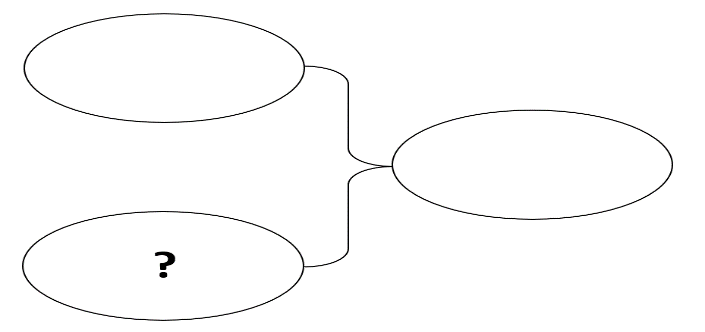 1 - Au cours du téléthon 1999, on a récolté 1 964 500 € pour l’ensemble de la France. Les Parisiens ont versé 94 130 €.Combien ont versé les provinciaux ?2 - Cette année, 302 véhicules ont pris le départ du « Dakar ». il y avait 85 motos.Combien y avait-il de 4 roues ?3 - Si Fanny avait revendu sa planche à voile 53 € de plus, elle aurait pu s’acheter un vélo de course professionnel à 415 €.Combien a-t-elle vendu sa planche ?Benoit a dépensé 221 €. Il a acheté une tenue de ski à 178 € et un casque.Combien coûte le casque ?RechercheRéponseLes provinciaux ont versé  .................................. €.RechercheRéponseIl y avait  .................................. véhicules de 4 roues.RechercheRéponseFanny a vendu sa planche à voile .................................. €.Dans mes poches, j’ai 28 billes. J’en ai 15 dans la poche gauche.Combien ai-je de billes dans la poche droite?1 - En 2015, le nombre de repas servis dans les cantines des écoles élémentaires de la ville de Moligou a été de 547 896, et le nombre de repas servis dans les cantines des collèges de 1 634 896.Combien de repas a-t-on servis en tout ?Type de problème : .................2 - Monsieur Dupont souhaite acheter un ordinateur à 699 €. Pour cela, il a revendu sa console pour 142 € et 4 jeux pour 81 € en tout.Combien d’argent lui manque-t-il pour acheter l’ordinateur ?Type de problème : .................3 - Sur les 623 élèves d’un collège, 128 sont en 6ème, 210 en 5ème et 147 en 3ème.Combien de collégiens sont en classe de 4ème ?Type de problème : .................4 - Une remorque vide pèse 241 kg. On la charge avec un sac de 45 kg, une boite de 12 kg et un carton de 12 kg. Quel est le poids total de la remorque avec son chargement ?Type de problème : .................RechercheRéponseEn 2015, on a servi ........................ repas.RechercheRéponseIl manque ...................... € à Monsieur Dupont pour acheter un ordinateur.RechercheRéponseIl y a ............................ collégiens en classe de 4ème.RechercheRéponseAvec son chargement, la remorque pèse ............................... kg.